Zap- št. dneva – pouk na daljavoDatum:16.pon., 6. 4. 2020SLJObravnava novih pisanih črk  Napiši naslov VAJA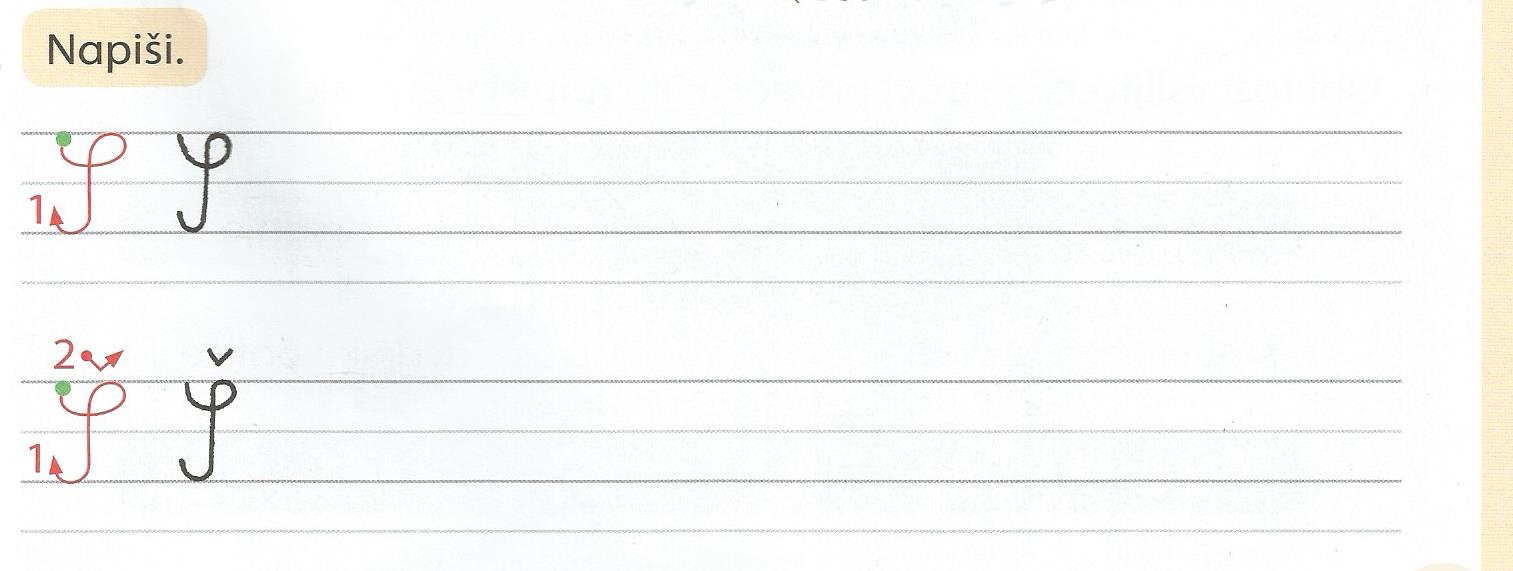 Na tej spletni strani si lahko ogledate, kako se pišejo posamezne črke (filmček)https://www.facebook.com/264292630263249/posts/4330685336957271/?sfnsn=mo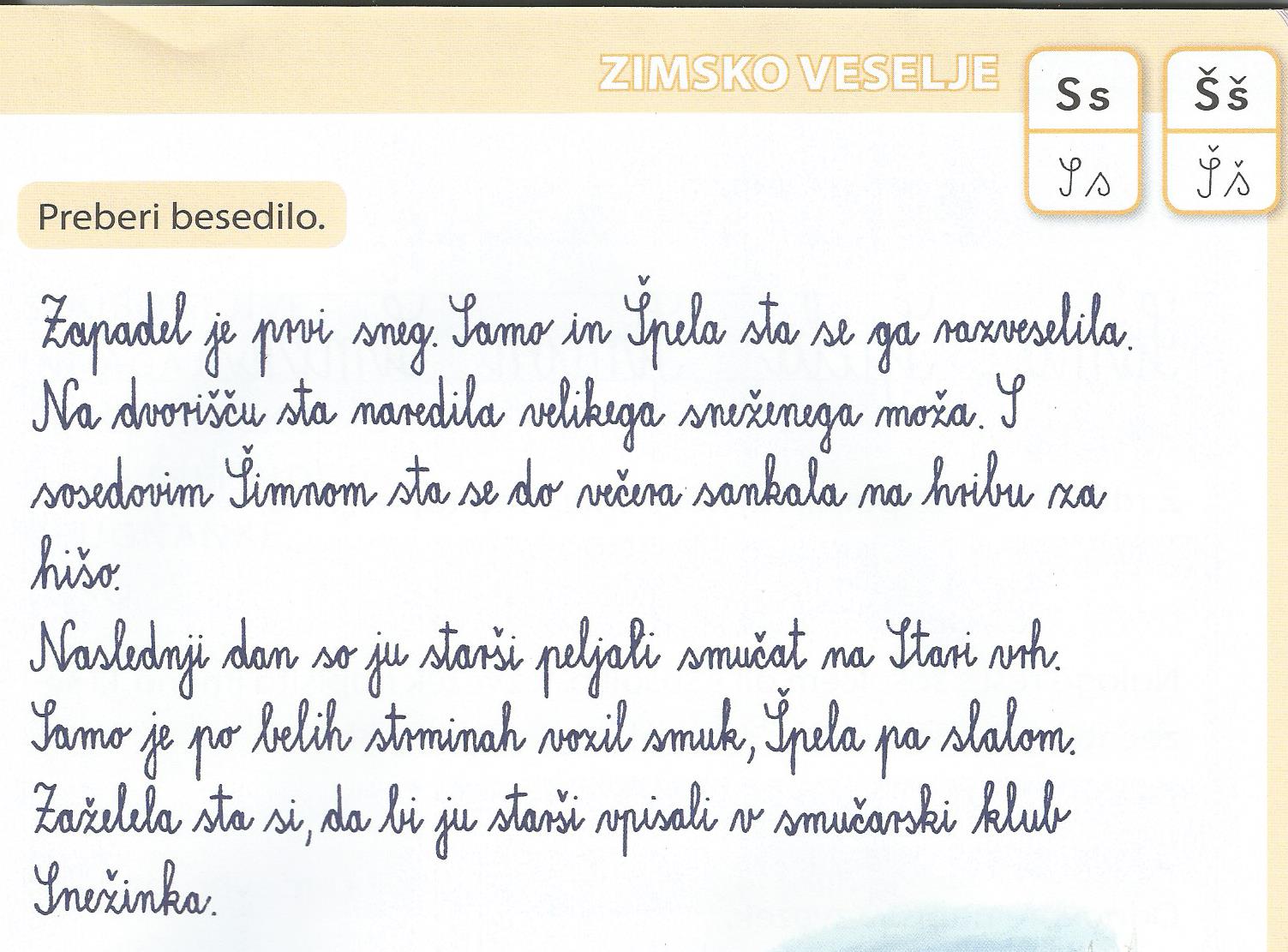 Vadi zapis novih črk- vsako črko 2 vrstici. Piši v velik zvezek za SLJ.Zapiši za vsako črko nekaj imen, ki se začnejo na novo črko. Vsaj dva imena na posamezno črko, če želiš pa lahko tudi več.Ne piši samo imena oseb, zapiši tudi ime kakšnega kraja ali priimek.Preberi besedilo in prepiši 3 povedi, če zmoreš pa tudi več. (besedilo ti pošiljam tudi v priponki)PredmetDejavnostDodatna navodilaMATENICE GOR V SDZ/61 si dobro oglej sliko z vagončki in razlago. V SDZ/62 reši nalogo 2.20 + 3 = 2328 + 2 = 30   Če imaš lego kocke, si lahko doma nastaviš račun (tako kot kaže slika na SDZ/61. 2D 8E + 2E = 3D28 + 2 = 30PredmetDejavnostŠPONaravne oblike gibanja na prostemDanes bomo telovadili doma, ob gledanju videoposnetka.Naj vas ne moti posnetek v angleščini. Vse boste razumeli.Uživajte ob gibanju Na koncu vadbe pa ne pozabite na sprostitev.https://www.youtube.com/watch?v=dhCM0C6GnrY